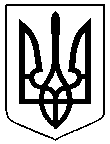 УКРАЇНАІЛЛІНІВСЬКА СІЛЬСЬКА РАДАКОСТЯНТИНІВСЬКИЙ РАЙОНДОНЕЦЬКА ОБЛАСТЬВІДДІЛ ОСВІТИНАКАЗвід 08.10.2020	                            с. Іллінівка 			                        №  187Про внесення змін до наказу відділу освіти від 23.09.2020 № 173 «Про  організацію та проведення І та ІІ етапів Турніру  з англійської мови «Union Jack» для учнів 4-10 класів закладів загальної середньої освіти» З метою безпечного проведення ІІ етапу  Турніру з англійської мови «UnionJack» для учнів 4-10 класів закладів загальної середньої освіти  Іллінівської сільської та дотримання законодавства України в частині запобігання поширенню на території України гострої респіраторної хвороби COVID-19, спричиненої корона вірусом SARS-CoV-2, НАКАЗУЮ:1. Внести до наказу відділу освіти від 23.09.2020 № 173 «Про  організацію та проведення І та ІІ етапів Турніру  з англійської мови «Union Jack» для учнів 4-10 класів закладів загальної середньої освіти» наступні зміни:1) додаток 1 до  наказу викласти в наступній редакції:  «СКЛАДорганізаційного комітету ІІ етапу Турніру з англійської мови «Union Jack»  2) п.3 наказу викласти в наступній редакції:«Провести 09 жовтня 2020 року ІІ етап Турніру:- на базі Іллінівського ОЗЗСО з поглибленим вивченням іноземних мов, початок реєстрації о 08.20, початок Турніру о 08.40 (для учнів Іллінівського ОЗЗСО з поглибленим вивченням іноземних мов, Степанівської філії Іллінівського ОЗЗСО, Олександро-Калинівської філії Іллінівського ОЗЗСО);-  на базі Катеринівської загальноосвітньої школи І-ІІІ ступенів, початок реєстрації о 09.30, початок Турніру о 09.45 (для учнів Катеринівської ЗОШ І-ІІІ ступенів, Старомиколаївського НВК, Зорянського ЗЗСО, Тарасівського НВК)»3) п.4 наказу викласти в наступній редакції:«Директорам  Іллінівського ОЗЗСО з поглибленим вивченням іноземних мов (Бурдун), в.о.директора Катеринівської ЗОШ І-ІІІ ступенів (Володимирова)  забезпечити під час проведення Турніру дотримання протиепідемічних заходів відповідно до Постанови Головного державного санітарного лікаря України від 22.08.2020 № 50 «Про затвердження протиепідемічних заходів у закладах освіти на період карантину у зв’язку поширенням коронавірусної хвороби (COVID-19)».4) викласти додаток 2 наказу в наступній редакції:«СКЛАДжурі ІІ етапу Турніру з англійської мови «Union Jack» на базі Іллінівського ОЗЗСОГолова журі – Пасічна Т.В., завідувач методичним кабінетом.4 та 5 класи Білецька Ю.С., учитель Тарасівського НВК6 та 7 класи  Хорсун М. О., учитель Зорянського  ЗЗСО 8 клас Іванюра Г. В., учитель Катеринівської ЗОШ І-ІІІ ст..10 класКлейменова Т.А., учитель Тарасівського НВК І-ІІІ ст.На базі Катеринівської ЗОШ І-ІІІ ступенівГолова журі – Наумова Є.С., керівник ПМК учителів іноземних мов.4 класРедькіна О.І., учитель  Іллінівського ОЗЗСО5 клас Огулло Ю. О., учитель Степанівської філії Іллінівського ОЗЗСО6 клас Філіппов А. К. – учитель Іллінівського ОЗЗСО7 клас Журавльова С. М., учитель Іллінівського ОЗЗСО8 клас Клещова О. В., учитель  Іллінівського ОЗЗСО9 клас Гудіменко В. М., учитель Олександро-Калинівської філії Іллінівського ОЗЗСО10 класНаумова Є.С., учитель Іллінівського ОЗЗСО». 2. Механіку господарчої групи відділу освіти (Сівак) організувати підвезення учасників Турніру та супроводжуючих осіб,  розрахувати маршрут та витрати на паливо для підвезення учасників Турніру та супроводжуючих осіб. 3. Координацію роботи щодо  виконання даного наказу покласти на завідувача методичним кабінетом (Пасічна Т.В), контроль за виконанням - на головного спеціаліста відділу освіти (Кабанцева К.В.).Начальник відділу освіти                                                                 Н.В. СидорчукПасічна Т.В.Ознайомлені:                                                                                       Підпис                                         Дата                                                       Пасічна Т.В.                                                     Кабанцева К.В.				Сівак Р.В.Сидорчук Н.В.-начальник відділу освітиПасічна Т.В.-завідувач методичним кабінетом відділу освіти Наумова Є.С.-керівник предметно-методичної комісії вчителів іноземних мовБурдун С.І.-директор Іллінівського ОЗЗСО з поглибленим вивченням іноземних мовВолодимирова С.В.-в.о.директора Катеринівської ЗОШ І-ІІІ ступенівІванюра Г. В.-учитель англійської мови Катеринівської ЗОШ І-ІІІ ступенів»